2026 Ireland Holidays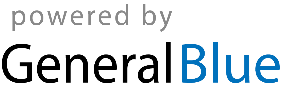 Ireland 2026 CalendarIreland 2026 CalendarIreland 2026 CalendarIreland 2026 CalendarIreland 2026 CalendarIreland 2026 CalendarIreland 2026 CalendarIreland 2026 CalendarIreland 2026 CalendarIreland 2026 CalendarIreland 2026 CalendarIreland 2026 CalendarIreland 2026 CalendarIreland 2026 CalendarIreland 2026 CalendarIreland 2026 CalendarIreland 2026 CalendarIreland 2026 CalendarIreland 2026 CalendarIreland 2026 CalendarIreland 2026 CalendarIreland 2026 CalendarIreland 2026 CalendarJanuaryJanuaryJanuaryJanuaryJanuaryJanuaryJanuaryFebruaryFebruaryFebruaryFebruaryFebruaryFebruaryFebruaryMarchMarchMarchMarchMarchMarchMarchMoTuWeThFrSaSuMoTuWeThFrSaSuMoTuWeThFrSaSu123411567891011234567823456781213141516171891011121314159101112131415192021222324251617181920212216171819202122262728293031232425262728232425262728293031AprilAprilAprilAprilAprilAprilAprilMayMayMayMayMayMayMayJuneJuneJuneJuneJuneJuneJuneMoTuWeThFrSaSuMoTuWeThFrSaSuMoTuWeThFrSaSu12345123123456767891011124567891089101112131413141516171819111213141516171516171819202120212223242526181920212223242223242526272827282930252627282930312930JulyJulyJulyJulyJulyJulyJulyAugustAugustAugustAugustAugustAugustAugustSeptemberSeptemberSeptemberSeptemberSeptemberSeptemberSeptemberMoTuWeThFrSaSuMoTuWeThFrSaSuMoTuWeThFrSaSu1234512123456678910111234567897891011121313141516171819101112131415161415161718192020212223242526171819202122232122232425262727282930312425262728293028293031OctoberOctoberOctoberOctoberOctoberOctoberOctoberNovemberNovemberNovemberNovemberNovemberNovemberNovemberDecemberDecemberDecemberDecemberDecemberDecemberDecemberMoTuWeThFrSaSuMoTuWeThFrSaSuMoTuWeThFrSaSu1234112345656789101123456787891011121312131415161718910111213141514151617181920192021222324251617181920212221222324252627262728293031232425262728292829303130Jan 1	New Year’s DayMar 15	Mother’s DayMar 17	St. Patrick’s DayApr 3	Good FridayApr 5	Easter SundayApr 6	Easter MondayMay 4	May DayJun 1	First Monday 13 JuneJun 21	Father’s DayAug 3	First Monday 13 AugustOct 26	October Bank HolidayDec 25	Christmas DayDec 26	St. Stephen’s DayDec 28	St. Stephen’s Day (substitute day)Dec 29	Christmas Bank Holiday